Консультация для родителейна тему:«Переутомление как одна из причин плохого поведения ребенка»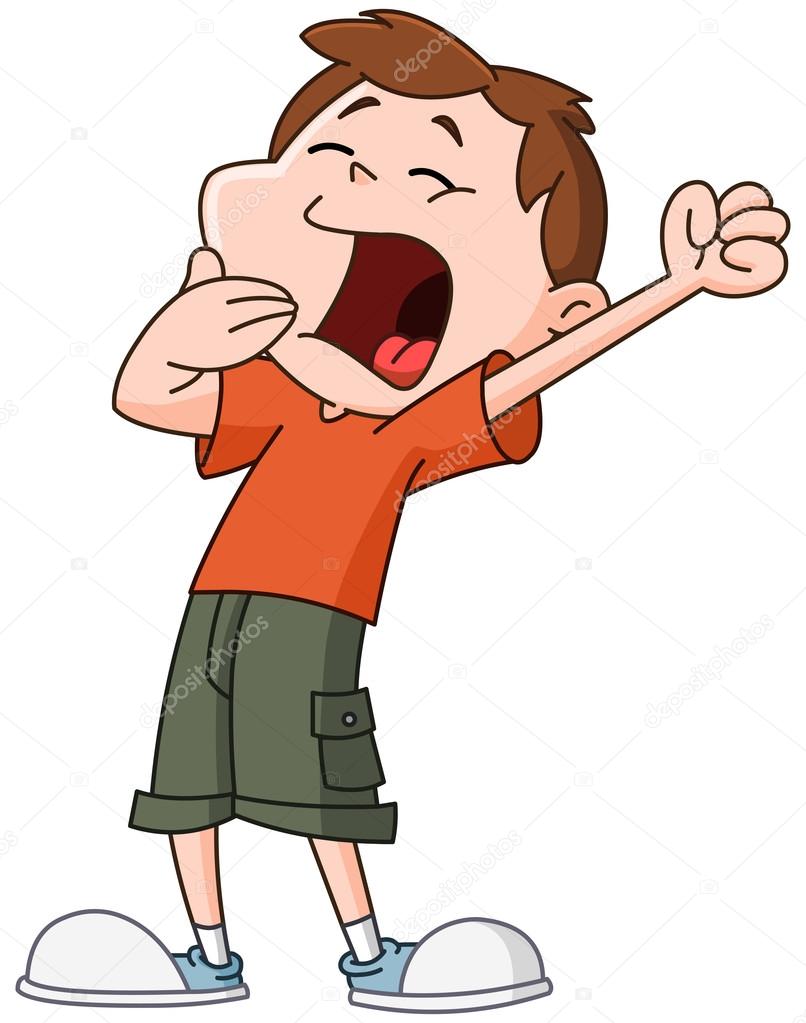 Портрет психологически здорового ребенка:– веселый;– активный;– самостоятельный и доброжелательный;– помогающий и любознательный;– инициативный и уверенный в себе;– открытый и сопереживающий.Утомление – это физиологическое состояние, которое может наступить в результате чрезмерно длительной или однообразной деятельности, превышающей работоспособность нервной деятельности ребенка. Глубокий сон, хороший аппетит, бодрое, жизнерадостное настроение, активное поведение; сохранение черт, присущих конкретному ребенку в спокойном, бодром состоянии (особенно засыпания, аппетита, поведения и пр.) – признаки отсутствия у ребенка утомления и переутомления.Если ребенок часто утомляется, ослабевает его иммунитет, изменяются психические реакции и, как следствие, – пассивное настроение и подавленный вид. Для избежания переутомления необходимо соблюдать режим, подходящий именно для вашего ребенка. Чтобы выработать такой «личностно – ориентированный» режим, нужно уметь прислушиваться к своему ребенку, вовремя замечать признаки усталости, грусти и т.п. Внимательным родителям сделать это несложно. Признаки утомления, усталости могут проявляться по-разному, вот некоторые из них:–  подавленное настроение;–  медлительность в движениях, вялость, безучастность, печаль в глазах, порой зевота;–  трудности с засыпанием;–  некое беспокойство или же капризы в поведении, иногда беспричинный плач;–  нарушения координации движений, особенно рук;–  возникающие несвойственные ребенку агрессивные действия – разбрасывает или отбирает игрушки, кричит, падает на пол и т.д.;–  чрезмерная активность, несвойственная ребенку – бесцельно бегает, прыгает, толкается.Кроме того, у каждого ребенка есть и свои, индивидуальные признаки переутомления, усталости. Ребенок может сесть в уголок, смотреть «в себя»; появляются круги под глазами; некоторые дети начинают слишком эмоционально целоваться и обниматься с близкими людьми. Среди причин переутомления наиболее частые:–  чрезмерная нагрузка на нервную систему (постоянное нахождение ребенка в местах, где много людей);–  нарушение суточного режима (пропущенный дневной сон, например);– недостаточное пребывание на свежем воздухе;– душное помещение, шум, необходимость долго ждать (очередь в поликлинике), плохое освещение и т.д.Сначала ребенок устает, потом утомляется (проявляются вышеперечисленные признаки), а затем следует переутомление  – это уже болезненное состояние, требующее психолого – педагогической, а порой медицинской, помощи, могущее привести к проблемам развития (страхи, нервность, болезненность, тревожность, стойкое нарушение аппетита т.д.).Конечно, каждый родитель по – своему стремится к тому, чтобы ребенок вырос веселым и активным, самостоятельным и доброжелательным, помогающим и любознательным, инициативным и уверенным в себе, открытым и сопереживающим  – т.е. прежде всего психологически здоровым. Достичь этого можно, следуя простым рекомендациям.Особое внимание нужно уделять детям, которые начали посещать подготовительные курсы к школе, а также тем, чья жизнь резко изменилась ввиду некоторых причин (переезд на новое место, появление нового члена семьи и т.д.). Длительность привыкания (адаптации) к новым условиям и появление утомления зависит от многих причин:–  от возраста – чем младше ребенок, тем сложнее ему привыкнуть к изменившейся ситуации, тем быстрее он устает;–   от темперамента – дети-меланхолики и дети-холерики устают быстро, а дети-флегматики дольше адаптируются к новым условиям;–   от состояния здоровья – физически слабый, легковозбудимый ребенок утомляется быстрее; это же относится и к детям, недавно переболевшим или начинающим заболевать;–   от наличия или отсутствия опыта пребывания в различных условиях (как часто общается со сверстниками, ездит в гости к бабушке, знакомым, находится в общественных местах и т.д.);–   от контраста между обстановкой дома и в детском саду ( другой режим, требования, питание). Чем больше отличий, тем труднее привыкать ребенку;–   от разницы отношений взрослых дома и в детском саду – если дома ребенку все разрешается, его всегда выслушивают, уговаривают, а в детском саду воспитатель строгий, требовательный, может и прикрикнуть, и наказать, то проблемы с адаптацией неизбежны;–   от умения окружающих (родителей, педагогов) вовремя объяснить, подбодрить, похвалить, успокоить.Рекомендации для родителей«Как избежать утомления, переутомления ребенка»Следите за состоянием своего ребенка, реагируйте на его жалобы.Удовлетворяйте потребность ребенка в движении, общении, познании нового (посещайте детские центры, театр, цирк, ходите в гости).Соблюдайте режим.Сохраняйте дневной сон в выходные дни.Обеспечьте витаминами своего малыша.Чаще гуляйте, особенно в хорошую погоду – свежий воздух всегда положительно влияет на живой организм.Чаще проветривайте комнаты, где ребенок спит, играет.Предлагайте новый игрушки, игры. Играйте вместе!Чередуйте спокойные и активные занятия.Дозируйте просмотр телевизора, видео, компьютерные игры. Чередуйте эти занятия с подвижными играми.Обеспечьте малышу своевременный отдых.Устраивайте совместный отдых в летнее время